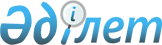 Қызылқоға аудандық мәслихатының кейбір шешімдерінің күші жойылды деп тану туралыАтырау облысы Қызылқоға аудандық мәслихатының 2015 жылғы 15 қыркүйектегі № XXXIV-4 шешімі      "Нормативтік құқықтық актілер туралы" Қазақстан Республикасының 1998 жылғы 24 наурыздағы Заңының 21-1 бабына және "Қазақстан Республикасындағы жергілікті мемлекеттік басқару және өзін-өзі басқару туралы" Қазақстан Республикасының 2001 жылғы 23 қаңтардағы Заңының 7 бабының 5 тармақшасына сай, аудандық мәслихат ШЕШІМ ҚАБЫЛДАДЫ:

      1.  Қызылқоға аудандық мәслихатының төмендегі шешімдерінің күші жойылды деп танылсын:

      1)  Аудандық мәслихаттың 2014 жылғы 16 маусымдағы № ХХІV-1 "Үйде оқитын мүгедек балаларға материалдық қамсыздандыруды тағайындау туралы" (нормативтік құқықтық кесімдерді мемлекеттік тіркеу тізілімінде № 2938 санымен тіркелген, аудандық "Қызылқоға" газетіне 2014 жылдың 3 шілдесінде № 25 санында жарияланған) шешімі;

      2)  Аудандық мәслихаттың 2014 жылғы 25 желтоқсандағы № ХХІХ-4 "Қызылқоға ауданында тұратын аз қамтылған отбасыларға (азаматтарға) тұрғын үй көмегін көрсетудің қағидасын бекіту туралы" (нормативтік құқықтық кесімдерді мемлекеттік тіркеу тізілімінде № 3078 санымен тіркелген, аудандық "Қызылқоға" газетіне 2015 жылдың 15 қаңтарда № 2 санында жарияланған) шешімі;

      3)  Аудандық мәслихаттың 2015 жылғы 27 наурыздағы № ХХХ-6 "Аудандық мәслихаттың 2014 жылғы 25 желтоқсандағы № ХХІХ-4 "Қызылқоға ауданында тұратын аз қамтылған отбасыларға (азаматтарға) тұрғын үй көмегін көрсетудің қағидасын бекіту туралы" шешіміне өзгерістер енгізу туралы" (нормативтік құқықтық кесімдерді мемлекеттік тіркеу тізілімінде № 3154 санымен тіркелген, аудандық "Қызылқоға" газетіне 2015 жылдың 16 сәуірінде № 15 санында жарияланған) шешімі.

      2.  Осы шешім қол қойылған күннен бастап күшіне енеді.


					© 2012. Қазақстан Республикасы Әділет министрлігінің «Қазақстан Республикасының Заңнама және құқықтық ақпарат институты» ШЖҚ РМК
				
      Сессия төрағасы,
мәслихат хатшысы:

Т. Бейсқали
